T.C.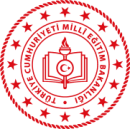 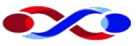 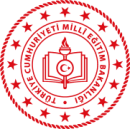 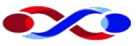 Milli Eğitim BakanlığıHASSA HALK EĞİTİMİ MERKEZİ MÜDÜRLÜĞÜKurs/Modül Sonu Sınav Tutanağı            MODÜL ADI :              Sınavına  (……) kişi katılmış, (…….) kişi başarılı, (…….) Kişi başarısız olmuştur.             İş bu tutanak bilgilerin doğru ve eksiksiz olduğu tarafımdan kontrol edilerek imza altına alınmıştır.Kurs ÖğretmeniKursun AdıKursun AdıKurs ÖğretmeniKurs ÖğretmeniBaşlama TarihiBaşlama TarihiBitiş TarihiBitiş TarihiKursun YeriKursun YeriSıra NoKursiyerin Adı SoyadıKursiyerin Adı SoyadıSınav Sonuç BilgisiSıra NoKursiyerin Adı SoyadıKursiyerin Adı SoyadıOrtalamaSonuçAçıklama12345678910111213141516171819202122232425